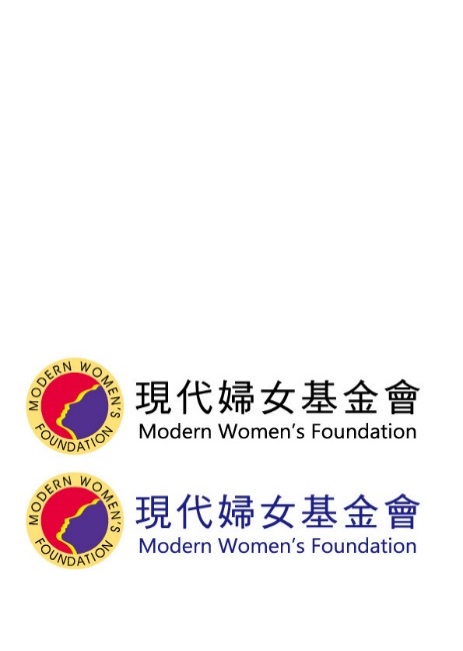 爸媽不暴走、孩子正成長【線上親職教育講座】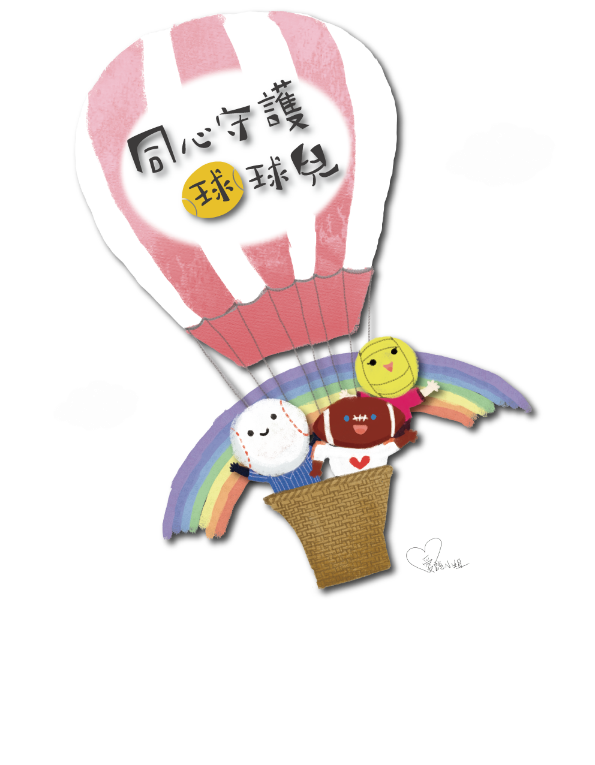 在父母衝突的情境下，常常讓孩子陷入兩難，我們看見父母衝突不斷，對孩子負面的影響極大。我們都希望孩子能夠快樂成長、擁有正向的自我價值，期待透過法院服務的看見，讓來參與的父母借鏡，不要誤踩地雷區，也會分享親職觀念，讓孩子可以正成長。講座內容 ☆ 了解父母衝突對孩子成長造成的影響同理孩子立場，協助家長調整面對衝突模式提供溝通技巧，提升父母之溝通效益，降低家庭衝突建構友善親職的合作模式，讓子女可以擁有雙親的愛介紹及說明親職資源-家事商談★ 課程安排：對象為家長， 2小時(可依需求討論、安排)，線上進行    ◎ 如欲辦理講座，請回填報名表，請e-mail至現代婦女基金會承辦人    承辦人：陳嘉鴻社工（現代婦女基金會駐點台北地院家事暨家暴服務中心）  
    電話：(02)8919-3866 分機5368、5378     e-mail：dovemanchen@38.org.tw  ------------------------------------------------------------------------------------------------------------*若方便，可以多提供方便辦理的時間，以提升媒合成功率。**依照行政院中華民國107年1月23日院授人給字第1070030976號「講座鐘點費支給表」。學校名稱學校地址聯絡人職稱連絡電話E-mail預計辦理日期時間*預計家長參與人數講師費用□自行編列（每小時2,000元**）備註:備註: